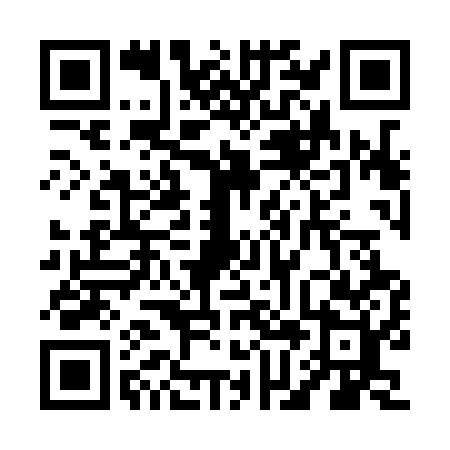 Prayer times for Village-Blanchard, New Brunswick, CanadaMon 1 Apr 2024 - Tue 30 Apr 2024High Latitude Method: Angle Based RulePrayer Calculation Method: Islamic Society of North AmericaAsar Calculation Method: HanafiPrayer times provided by https://www.salahtimes.comDateDayFajrSunriseDhuhrAsrMaghribIsha1Mon5:296:571:235:527:509:192Tue5:276:551:235:537:529:203Wed5:246:531:235:547:539:224Thu5:226:511:225:557:559:245Fri5:206:491:225:567:569:266Sat5:176:471:225:577:579:277Sun5:156:451:225:587:599:298Mon5:136:431:215:598:009:319Tue5:106:411:216:008:029:3310Wed5:086:391:216:018:039:3411Thu5:066:371:206:028:059:3612Fri5:036:351:206:038:069:3813Sat5:016:331:206:048:079:4014Sun4:596:311:206:058:099:4215Mon4:566:301:196:068:109:4416Tue4:546:281:196:078:129:4617Wed4:526:261:196:088:139:4818Thu4:496:241:196:088:149:4919Fri4:476:221:196:098:169:5120Sat4:456:201:186:108:179:5321Sun4:426:181:186:118:199:5522Mon4:406:171:186:128:209:5723Tue4:386:151:186:138:229:5924Wed4:356:131:186:148:2310:0125Thu4:336:111:176:158:2410:0326Fri4:316:101:176:168:2610:0527Sat4:286:081:176:178:2710:0728Sun4:266:061:176:178:2910:0929Mon4:246:051:176:188:3010:1130Tue4:216:031:176:198:3110:13